Friday BlastDecember 20, 2019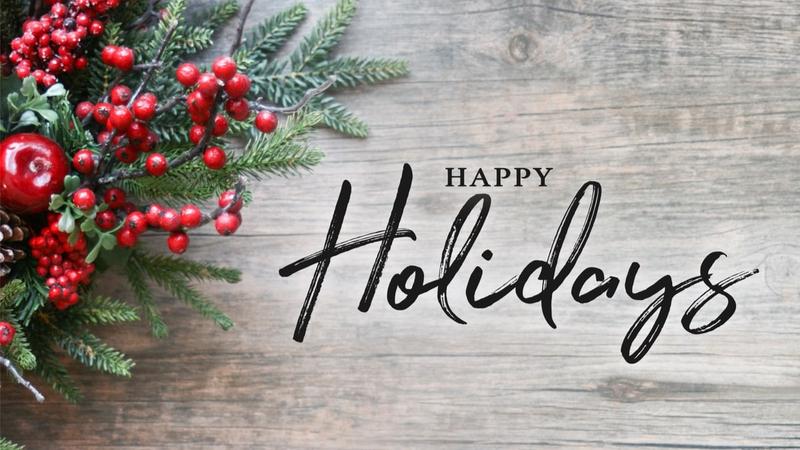 THANK YOU!Last week, we collected Coins for Kids on behalf of the Maple Ridge-Pitt Meadows Christmas Hamper Society. Their goal is to provide a memorable Christmas Day for financially disadvantaged families in Maple Ridge and Pitt Meadows. Our school raised a total of $327.36! Thank you for your generosity.Important Reminders1. Kindergarten Registration (Sibling Phase) will be open from January 8-14.  2. If you have not already done so, please log onto the Parent Portal and complete the Consent Forms and Emergency Release Forms for your child(ren).3. With the cold, rainy weather in the forecast, please ensure that your child has a change of clothes at the school. Message from the P.A.C.Our next Hot Lunch dates are January 10 (Carl’s Jr) and January 20 (Subway). Ordering is now available at hhpac.hotlunches.netUpcoming Events	Tuesday, January 14		P.A.C. Meeting 7:00pmFriday, January 17		“How the Raven Stole the Sun” presentation 1:00pm (gym)Friday, January 17		P.A.C. Trivia NightFriday, January 24		Non-Instructional Day (no school for students)Tuesday, January 28		Divisions 7 & 13 Skating at Planet IceTHE WEEK AT A GLANCEMonday, January 6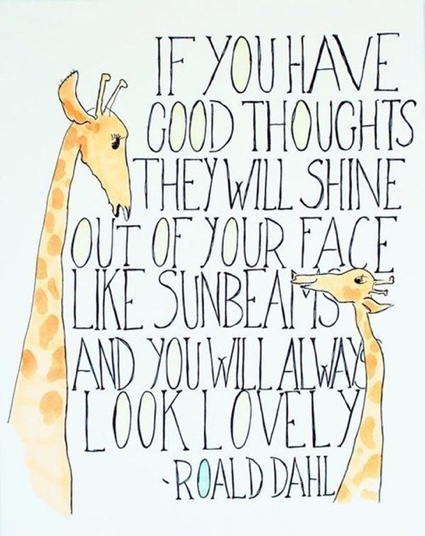 First Day Back to SchoolTuesday, January 7Wednesday, January 8Thursday, January 9Division 10 (Harmston) Rock WorkshopFriday, January 10Division 11 (Stewart) Rock WorkshopDivision 6 (Ewald) Biofuel Education Centre Field Trip 